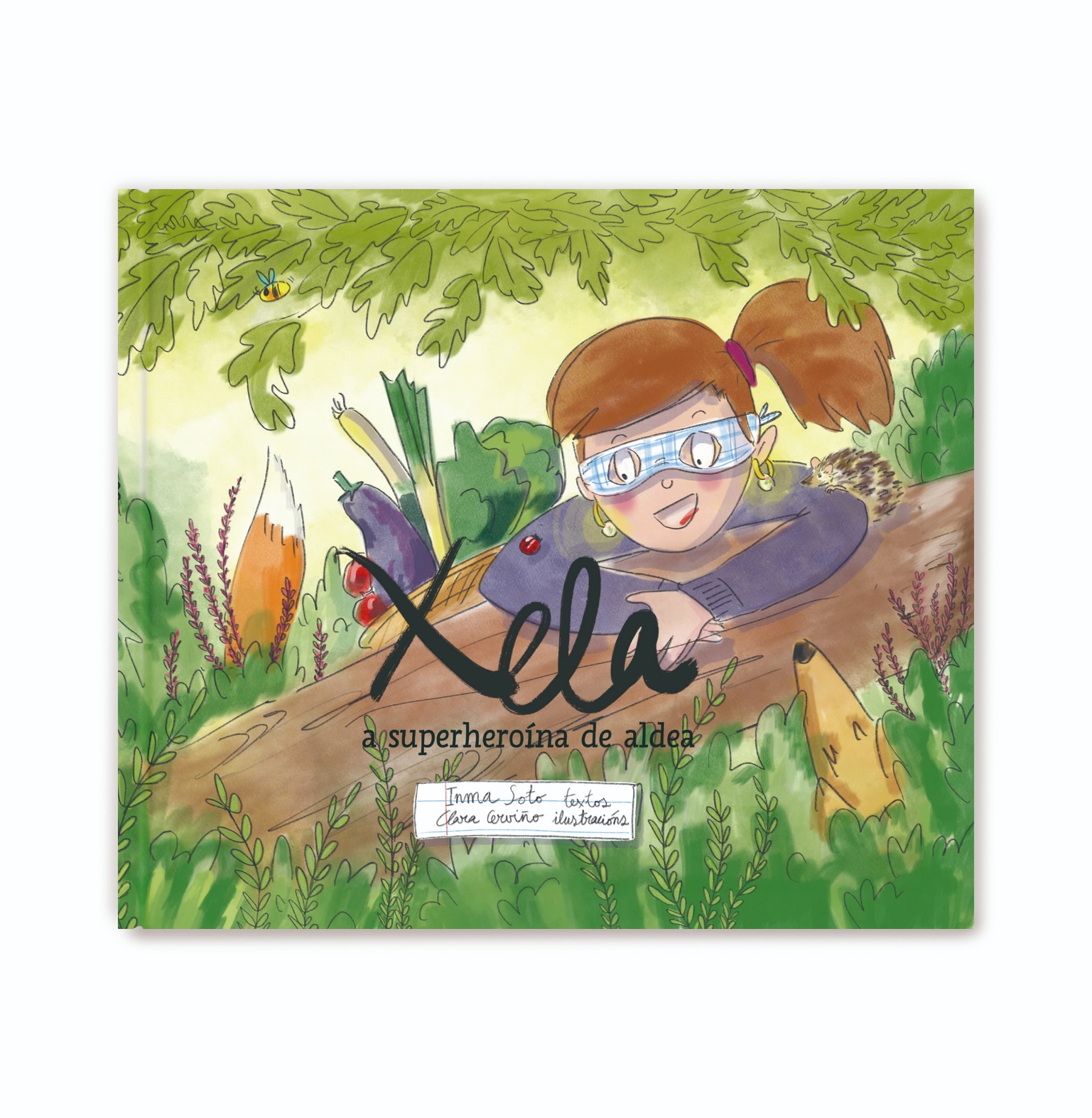 CEIP PLURILINGÜE MANUEL SUEIROInma Soto naceu en Ourense en 1984 e dende nena sentiuse moi conectada coa natureza. Por iso, cando chegou o momento de estudar, decantouse por Ciencias do Mar en Vigo. Ao rematar, continuou a súa formación cun ciclo de Xestión Forestal e do Medio Natural en Xinzo e leva dez anos dedicándose á educación ambiental. 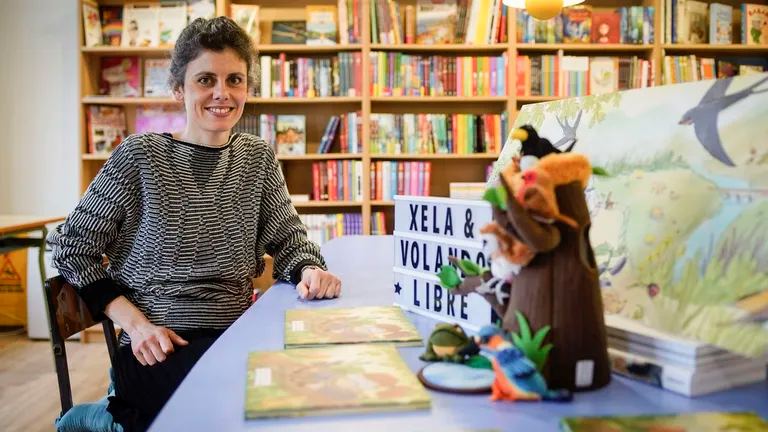 Gústanlle moito os contos. Así que inventou un ela mesma que titulou : Xela, a superheroína de aldea e está ilustrado por Clara Cerviño, bióloga viguesa, tamén nacida en Ourense e que actualmente vive en Ibiza.No conto fálase da fortuna que temos nas aldeas por ter todos os recursos ao noso redor; do que significa ter unha horta ao pé de casa, unha fraga chea de animais... O seu obxectivo é que os nenos e nenas se sentan moi orgullosos do seu e que atopen un momento para falar da súa aldea, dos seus avós… Quere que Xela sexa un referente. Unha nena valente, aventureira, atrevida e moi íntegra; ligada por completo ao rural, á súa natureza e á súa biodiversidade, capaz de defendela custe o que custe.CUESTIÓNS PARA TRABALLAR A LECTURAINTRODUCIÓN1 Como se chama a protagonista da historia?Chámase Xela.                              2 Como é Xela?Ten ollos grandes, nariz de garavanzo e beizos de amorodo.                      3 Onde vive Xela?Vive nunha fermosa casa.                4 Cando fumega a cheminea da súa casa?Desde setembro ata maio.                 5 Que ten Xela?Ten superpoderes.                          Luns6 De quen era a gata?A gata era da Señora María.             7 A onde se foi a gata?Subiu á copa dunha árbore.              8 Por que saíu disparada a gata da Sra. María?Porque a ameazou o can Cuco.           9 Quen axudou á gata asustada?Axudouna Xela.                             10 Por que gardou Xela no peto os seus pendentes?Para non enganchalos nas pólas.       Martes11 Quen chamou o martes á porta da casa?Chamou toda a familia do seu pai.      12 Para cantos estaba posta a mesa. Cantos eran agora?Estaba posta para 5 persoas. Agora     eran o dobre  a comer.                    13 Que cearon a noite do martes?Cearon revolto de verduras con ovos   das súas pitas.                              DEBUXA COMO TE IMAXINAS A ALDEA DE XELAMércores14 A quen observou durante varios días Xela?Observou a uns pequenos paxariños. 15 Por que estaban en apuro os paxariños?Porque era inverno e non había moito que comer.                                  16 Como axudou Xela aos paxariños?Fixo unhas bolas con graxa, sementes e uvas pasas que colgou das árbores.  17 Que tipo de paxariños son os que axudou Xela?Eran ferreiriños.                           Xoves18 Que tempo atmosférico fixo o xoves?Choveu moito.                              19 Que roupa especial puxo o día que choveu?Puxo un pucho e un chuvasqueiro.     20 Que observou entusiasmada o día de chuvia?Aos bichos que que lles gusta a chuvia.Venres21 Por que non enfermou Xela coa molladura?Porque se alimenta moi ben.            22 Como quen é de forte Xela?É forte como un buxo.                    23 De que enfermou Xela?Enfermou de tristeza.                     24 Quen era Dracma?Un desalmado que amenazaba a natu- reza e os pobos veciños.                 25 Cara onde marcaron os veciños por mor de Dracma?Foron para as cidades.                   26 Que pensou Xela para salvar ao pobo?Que tiña que facer algo!                  Sábado27 Describe a Dragma?Dragma é un home gris, sen alma,     nariz grande, ollos pequenos e olleiras grandes..                                    28 Que fixo Xela para disimular os nervios?Xela meteu as mans nos petos. .        29 Que atopou Xela no peto?Atopou os pendentes que gardara.      30 Que trato fixo Xela con Dragma?Deulle os pendentes para que desapare- cera da aldea.                               Domingo31 Que fixo Xela o domingo?Merendou baixo o seu carballo favorito32 Volveron a ver a Dragma?Nunca máis viron a Dragma.           FAI UN DEBUXO DE CÓMO TE IMAXINAS A DRAGMARelaciona cada animal co seu nome e di que día retratou Xela?AVALIACIÓNIndica se son verdadeiras ou falsas as seguintes afirmacións:A protagonista chámase Xela.A historia acontece nunha gran cidade.A Sra María tiña un gato.Onde comen 5, comen 25.Os días de choiva Xela queda na casa.Xela é forte coma un buxo.Dragma era un bo home.Dragma comprou a casa de Xela.A Xela gústalle merendar debaixo dun carballo.COLOREA A TÚA OPINIÓN SOBRE O LIBRO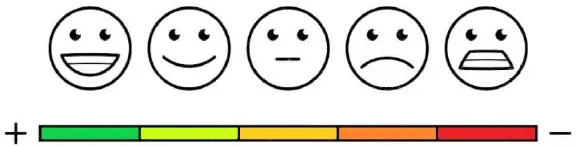 GUSTÁRONCHE AS ACTIVIDADESCOLOREA A TÚA OPINIÓN SOBRE O CONCURSOCONTESTA: Recomendarías a lectura deste libro.,,,,,,,,,,,,,,,,,,,,,,,,,,,,,,,,,,,,,,,,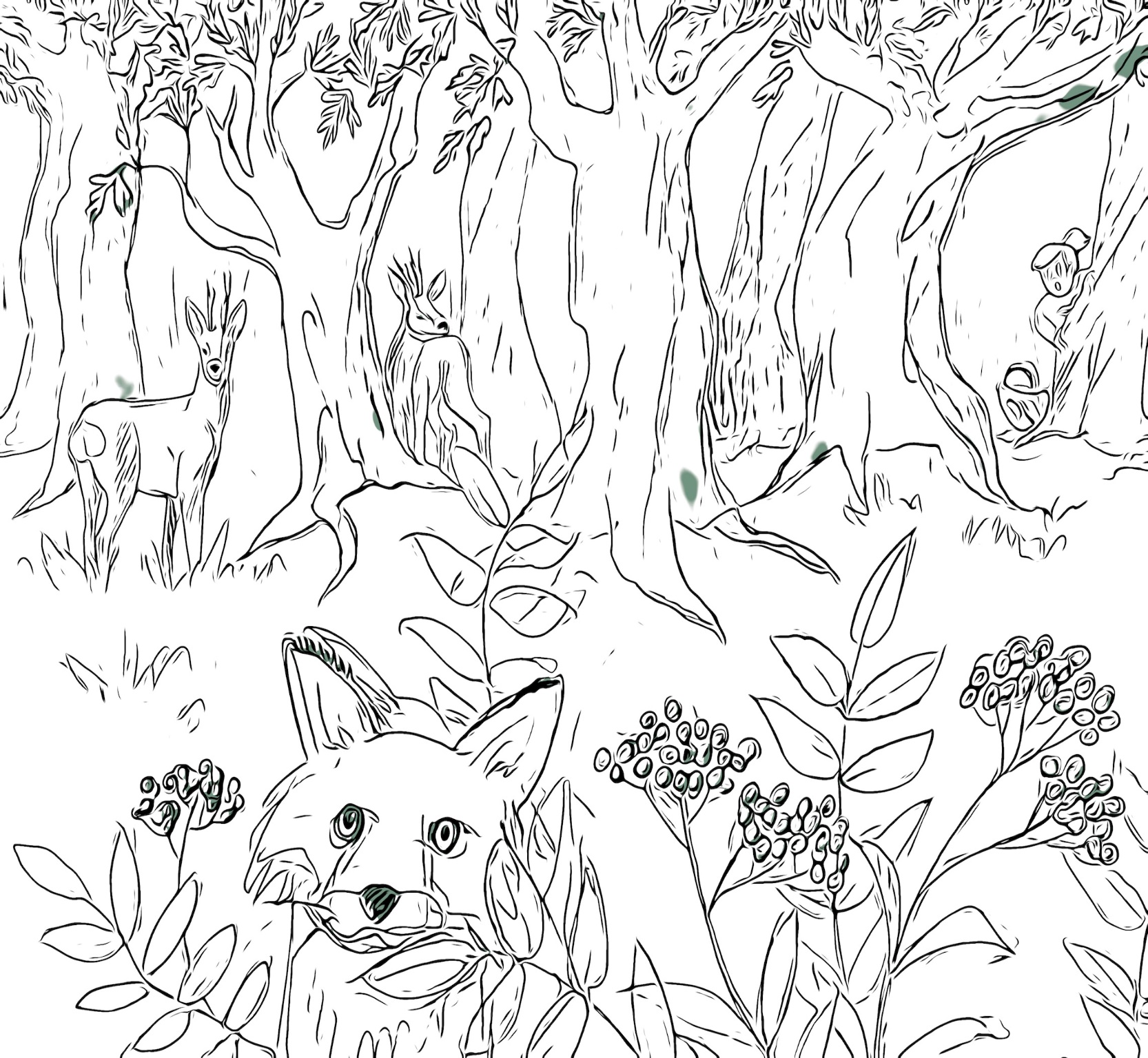 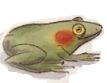 Burra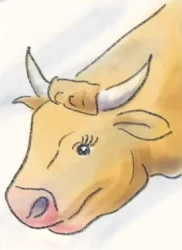 Rá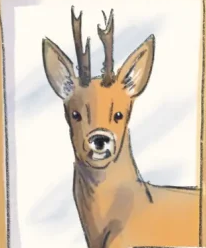 Vaca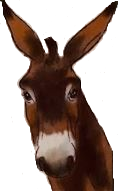 Corzo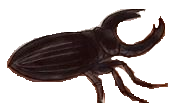 Bolboreta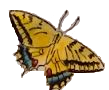 Vacaloura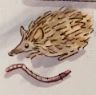 Ourizo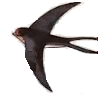 Píntega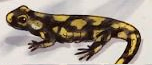 Ferreiriño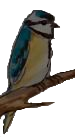 Raposa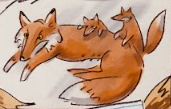 Andoriña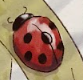 Galiñas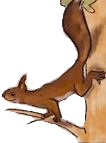 Xoaniña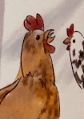 Esquío